IEOR Quiz 1 Review SheetEntrepreneur- a person who organizes and operates business(es), taking on financial risk to do soIntrapreneur- a manager within a company who promotes innovative product development and marketingEntrepreneurAssembles and then integrates all the resources needed to found a company.In the face of scarcity – money, people, and timeIn the face of uncertainty with an unproven business model and strategyAll in an effort to transform an idea or invention into a viable businessLeadership theoriesPrinciple Centered LeadershipAlignment – Creation of a flat, flexible organization with a trusting culture where worker performance is internally motivatedEmpowerment – Establishing a performance agreement, overlapping worker’s needs with the needs of the organization- based on high trustTrust – The emotional bank between two people to create a win-win performanceTrustworthiness – Personal character and competence permeate the organizationThe Spirituality of LeadershipEmotional IntelligenceCultureEthicsValuesStewardshipChange AgencyFour elements of cultureArtifacts – Stories and myths (the Ah-Ha moment)Espoused values – Preached and practicedShare assumptions – Vision, strategic intent, core strategies (What would Carl do?)Established by the leader of the organizationEthics- the standards of right and wrong that influence behaviorStewardship- willingness to be accountable for the wellbeing of others by operating with service, not just control.Servant leadership- transcends self-interest to serve the needs of others by helping them grow professionally and emotionally. What the Leader Stands for:HonestyTransparencyAuthenticityChange – A Constant Element of LeadershipValues Based Leadership – making the right choicesLeaders fail (to create change) when they have an inappropriate attitude and philosophy about the relationship between themselves and their followers.Values of Effective Change AgentsIntegrityTrustListeningRespect for followersCommunications is 2 wayResponsibilities of the CommunicatorClear MessagesUnderstood MessageVerbal and Non Verbal MessagesThe Power of SilenceResponsibilities of the ListenerActive ListeningBeing Present and engagedTool to improve communications FeedbackHelps to determine how clearly a message is heardReceiving is far more than “hearing”Listening for contentListening for intentProviding FeedbackVerifying the accuracy of the message receivedAsking pertinent questionsThe power of active listeningConcentrateProvide full attentionRemove all noiseAcknowledgeMake eye contactParticipate with verbal responsesThe Intersection – Entrepreneurship and LeadershipTransformational LeadershipThe movement from managing to becoming a visionary and culture architectFrom the Idea to the TeamFrom the solo idea to the group responsibilityInterrelationships – the people connection Paying attention to the people – building trustCrossover from IQ to EIRe-focus from the technical to the personalSurrounding yourself with motivated people Groups – Folks that meet regularly and have some distinction, strive for independent objectives.Teams – Are groups that are much more sophisticatedComplementary skillsCommon company goalsIn some cases, share managementAre accountable together. Effective Teams WillTarget effective and meaningful team projectsSelect team members that bring high performance Make choices and tradeoffs wisely, maximize the value of time and money and get high performance from each team memberNever leave performance to instinct and chanceTypes of company to build7 steps to entrepreneurFind/fill unmet customer needPlan for profitabilityStrive for sustainabilityEstablish credibilityGather resourcesLead/manage effectivelyMaintain life balance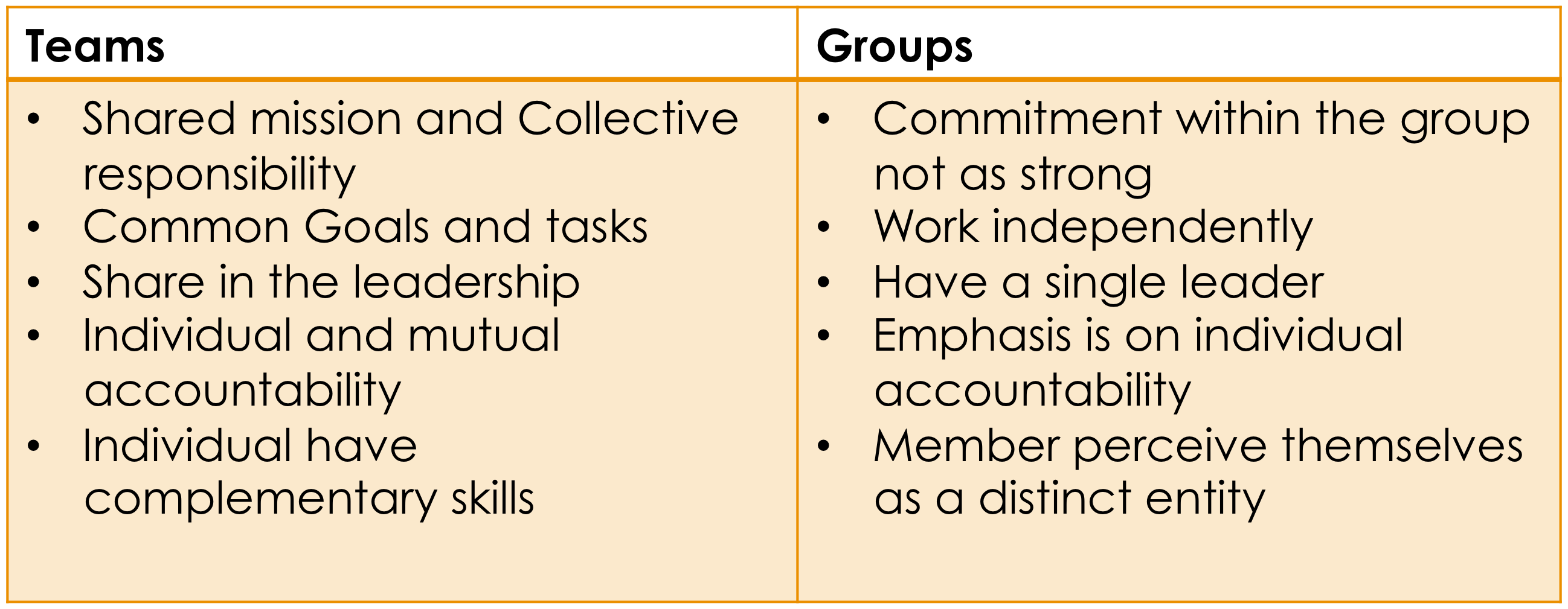 Structures of Groups and TeamsFormal Command Group – Usually described as DepartmentsTask Force – A collection of people focusing on a specific goal	InformalFriendship Group – People who enjoy each other’s companyInterest Group – People with a common goal or objective related to their membershipTypes of TeamsSigns of Team Maturity:Feelings are accepted without judgmentHealthy disagreements occur over real and important issuesTeam decisions are made in the face of dissent which is encouragedMembers of a team understand the nature of their involvementStages of Team DevelopmentForming – OrientationGetting to know each otherEstablishing a common understandingStorming – Conflict Members resist being controlledDisagreements arise Norming – CohesionMembers develop feelings of friendship and camaraderieA common purpose is sharedPerforming – Effective StructureMembers work toward achieving common goalsTeam CompositionAdvantages of Homogeneous MembersMembers tend to get along with each otherInformation is shared and not hordedLow tendencies toward conflictAdvantages of Heterogeneous MembersDiversity creates different views and potentially better decisionsTeam performs at a high level with more variety of resources availableTeam EfficiencyShared belief sets the stage to achieve goalsComposition of the teamKnowledge of the teamSkill levels of the teamWillingness to work togetherWillingness to share informationUse of shared resourcesSocial FacilitationExperienced team members performance is strongBased on well learned behaviorsWisdom from earlier activityDifficult situations may require some isolation for members to allow them to focusRoles – a set of behaviors that a member is expected to perform by virtue of holding this roleEstablishing tasksResponsibilities – task relatedRights – resources relatedRoles actionsTells members what they should be doingDefines standards of evaluation of behaviorDetermines how to reward membersRules – Standard Operating ProceduresDay to day requirementsTask descriptions Advantages of clear rulesDefine proper engagementDefine control of behaviorFacilitate evaluationsHelps training new employeesTeam Norms – informal rules of conductConformity of the normCompliance – assenting and following the normIdentification – with others who complyInternalization – Believing in the normDeviance from the normTeam CohesivenessCohesive teams have high level of interactionSimilar interestsCommon goalsPersonal attractivenessWill create Power and InfluenceHigh influence can create	Groupthink;Team Cohesiveness FactorsConditions leading to team formationTeam successExternal ThreatFair Rewards AllocationCooperation Cooperation means giving supportContributing time and energyCompetitionWhen individualism overrides team effortCan be positive when driving to better performanceCreating a good CultureInstillation of value of teams to organizational successRespect skills of new team membersInsert team building trainingDevelop effective reward structuresProvide fair and clear goalsProvide avenues for successEmpower teams, minimize micro-management Team LearningTeam of specialistsPerformance depended on each otherTeam is in alignment, a commonality of directionThere is a resonance in the teamKey critical dimensions:There is the need to think insightfully about complex issuesThere is a need for innovative, coordinated actionThere are roles for team members from other teamsTeam LearningDialog is keyAll participants must “suspend their assumptionsAll participants must regard one another as colleaguesThere must be a strong facilitator who holds the context of the dialogIn a dialog, different views are presented toward discoverIn a discussion, decisions are made.PerceptionCreating an internal picture of the external world.Judgment BiasesOpinion expressed as facts, typically called wisdom or,Discernment which is the activity of determining the value and quality of something by going passed mere perception and making a judgment about it. Attribution – Finding causes of behaviorConcept in psychology whereby people attribute traits and causes to things they observe.Why are Perceptions important?Motivation and PerformanceFairness and EquityEspecially in the global work forceEthical repercussions The Components of PerceptionThe Perceiver – the person trying to interpret ObservationsInput from sensesThe Target – whatever the perceiver is trying to make sense ofPersons, Groups of personsEvents or situationsIdeasThe Situation – context where perception takes placeMeetings, coffee machines, hallways, etc. Characteristics of the PerceiverKnowledge – SchemasExperiences Storage of sensory information in memoryInterpretation of reality in alignment with expectationsNeeds and Desires – Motivational StateThe actual time of perceptionFeelings – MoodsFeelings at the timeMight “wait” until a mood changesCharacteristics of the Target of the Perception can influence PerceptionAmbiguity – lack of clarity in the mind of the perceiverSocial Status of the TargetHigh status can be misleadingImpression Management by the TargetBehavior matchingSelf promotionConforming to situational normsFlatteringAgreement with the perceiverJudgment Biases – tendency to interpret data that can result in inaccurate perceptionsProblems arise from conclusion or judgments thatDistort of misrepresent factsDisagree with the perception of others Relationship biasesPerformance evaluationsSelection interviewingGroup meetingsCustomer relations Sources of Judgment BiasFirst ImpressionsHalo EffectProjection – Similar to meImplicit Personality TheoryStereotypingHalo EffectOne or a few personal characteristics effect evaluations of other characteristicsTrait CharacteristicsOne characteristic, ie, how one dresses, will bias an overall view of potential future action or performance.Self Image EquatingWe have a positive bias for attributes that we might have.Projection – Similar to mePsychological mechanism of attributing our own traits to othersIf others do not project our personal traits, we createFalse ImpressionsMisperceptions are likely to followImplicit Personality theoryLinking characteristics improperlyHonest people = Hard working peopleQuiet people = Are deviousSloppy Dressers = Unorganized workersStereotypingLinking group characteristics to individualsFed by prejudice and mythsPerpetuated by these mythsWhat groups are stereotyped?Ethnic groups, age groups, political groups, sexual orientationAttribution Theory – Judging Other People’s BehaviorFundamental Attribution Error - When we judge others – We tend to attribute causes of behaviorFactors that affect attribution:Consistency – “once late – expected to be late”Distinctiveness – “if being late in uncommon – must be an extenuating reason”Consensus – “if someone doesn’t follow the norm – behavior is internally motivated”Privacy – “action in private – judged to be internally motivatedStatus – “higher the status – the more responsible”AttributionsInternal – characteristic of the personAbilitiesPersonalityMotivationExternal – factors external to the personTask difficultyLuckAttribution of our Own BehaviorSelf Serving Bias Believe we generally don’t make mistakesFailure attributed to Bad luckUnfair conditionsImpossible oddsReadingsCultStrong team, strong beliefs in commonCulture is dynamicHigh quality teamHigh trustA-playerBest, all-around playerStrong networkConstant attitudeInspirationalContribute positivelySkeptical, questioningThe candor effectCandor gets more people in the conversation, and when you get more people in the conversation, to state the obvious, you get idea rich.Candor generates speed. When ideas are in everyone’s face, they can be debated rapidly, expanded and enhanced, and acted upon.Candor cuts costs- lots.StartupFounder and friendsInvestor focusedHighly fluidUnique product approachRunway concernsShort term goalsHigh risk/burnoutAssertive leadershipKey Organizational Behavior SkillsKey Leadership elements and theories The Softer Side of LeadershipCommunicationsDecision MakingMotivationTeam BuildingNegotiations and ConflictInfluenceGreat Man TheoryMonarchies/KingdomsCharismatic ReverenceHereditary HierarchyMilitary and Government ControlAbsolute PowerTrait TheoryPhysical CharacteristicsPower and Status positionsAutocraticFirm control With a single leaderDemocratic/ParticipativeConcept of shared thought between leaders and followersLaissez-FaireA lack of LeadershipOrganization expected to run on its ownResonant StylesPositive Resonant Leadership Styles (Democratic)Visionary – articulation of the a shared dreamCoaching – personal guidanceAffiliative – harmony through connectivityDemocratic – building consensusNegative Non-Resonant Leadership Styles (Autocratic)Pacesetter – impatience at lack of meeting standardsCommanding – my way or the highwayStyles change based on the situationContingent and Situational TheoryNo predictable optimum course of actionInternal and External environmental forces influenced styleLeadership styles will change based on the situation.Transactional – Manager FocusTask oriented Controlling behaviors through corrective actionGoal driven with measurement focusTransformational – Leader FocusVision Proactive approachCharismatic approach Trust Persistence DependableLeaders	InnovatorsCreators DevelopersInvestigates realitySets the cultureCreates the visionCreates changeCreates effectiveness	ManagersAdministratorsMaintainersExecutorsAccepts realityMaintains the cultureDelivers on the goalsImplements changeCreates efficiencySelf-Awareness - Recognize and understand moods, emotionsEmotionsAssessmentConfidenceSocial Awareness - Understanding emotions and makeup in othersEmpathyOrganizational awarenessService orientationSelf-Management - Ability to control or redirect impulses and moodsControlTrustworthinessConscientiousness InitiativeMotivationSocial Skill - Ability to manage relationshipsVisionInfluenceCommunicationsConflict managementTeamwork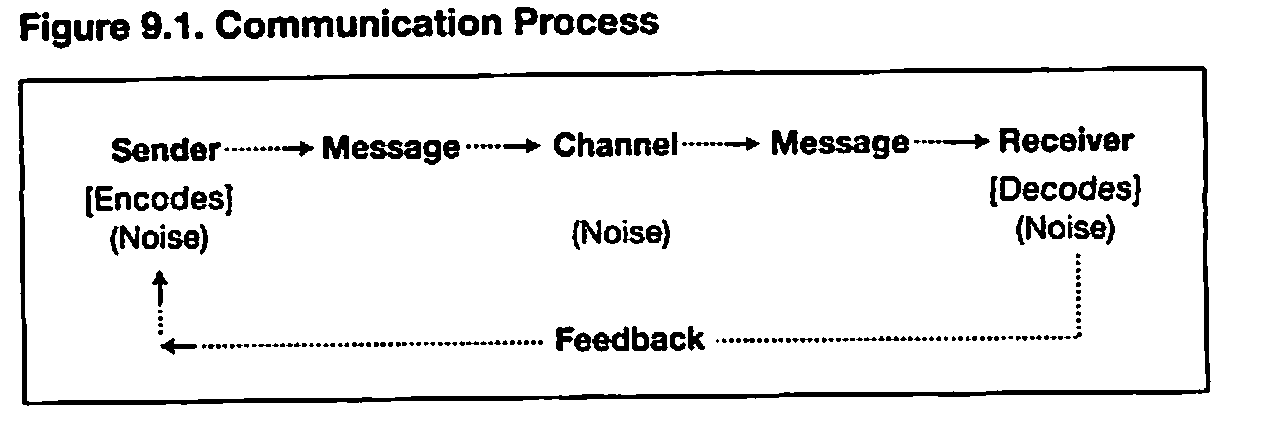 Sending - InformationEncoding in a format that will get an idea acrossHearing – InformationDecoding the message Must be received Must be understood Noise must be avoided“Lifestyle”The majority of businesses in the worldSelf-controlledBank/FFF fundedModest growth aims“Classic  Startup”Shoot for the moonAngel/VC fundedBoard controlledBIG growth goals10 traits of entrepreneursPersistenceConfidence Vision ActionDedicationFaithIntegrity  AdaptabilityCourageCommunication10 myth of entrepreneursBorn, not madeWell educated, rich and youngBig gamblersLoners and cannot work with othersOnly care about moneyBreak-through invention or technologyFail and you will never get a second chanceCouldn’t get a good job so they work for themselvesTake huge risks to succeedYou will have no “life”Functional TeamsLine ManagerSubordinatesCross-Functional TeamsMembers from different departmentsLeader serves as a consultantSelf-Managed TeamsGiven authority to manage decisions to meet goalsVirtual TeamsForeign locationsVirtual TeamsAdvantages:Wide reach of time and distanceDiversity could expand expertiseReduces costsImproves team communicationsDisadvantages:Lack of physical interactionLack of verbal and non-verbal communicationTeam Size Advantages of Smaller TeamsMore Frequent InteractionsInformation more easily sharedMembers get to know each other and recognize contributionsMotivation exists toward team goalsMembers are more satisfied.Advantages of Larger TeamsMember’s skillsAbilitiesKnowledgeExperienceGreater separation of tasks, better focusMore skills from better focus